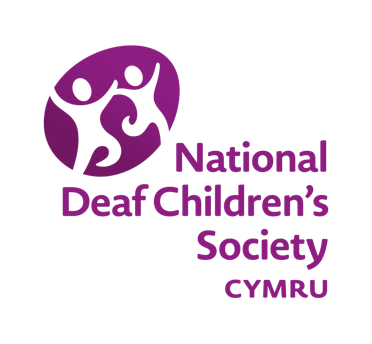 ADNODD 4.4
PROFFILIAU
DIWYDIANNAU    RheolaethTrefnu’n ddaSgiliau poblAdeiladu tîmCynllunioDatrys problemauYn gallu ysgogi poblGwneud penderfyniadauDibynadwy
Rheolwr ProsiectRheolwr TîmCyfarwyddydd
    TechnolegCyfrifiaduronCreadigolYn rhoi sylw i fanylionDatrys problemauRhesymegolTrefnus
Swyddog TGDatblygwr MeddalweddGweinyddydd Cronfa DdataDatblygwr Gwefannau    Proffesiynau gofalSgiliau poblYmroddedigGofalgarIechydHyblygSgiliau cyfathrebuBrwdfrydig
NyrsBydwraigGweithiwr Cymorth IeuenctidSeicolegydd    DylunyddHyblygCreadigolLlawn dychymygDatrys problemauGwaith tîmYn meddwl am fanylion
Dylunydd GraffigDarluniwrDylunydd GwefannauFfotograffyddDylunydd Mewnol    PeiriannegTGCh – gweithio gyda meddalweddCyfrifiaduronSgiliau cyfathrebuDatrys problemauYn rhoi sylw i fanylionTrefnusYn gorffen pethau
PensaerPeiriannydd DiwydiannolRheolwr ProsiectPeiriannydd Trydanol    CyllidManylionGweithio dan bwysauGweithio gydag arianSgiliau cyfathrebuBrwdfrydigTrefnus
CyfrifyddRheolwr BusnesSwyddog CyfrifonCynllunydd Ariannol